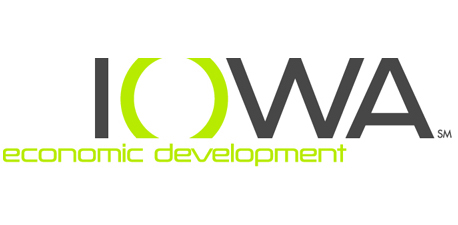 Debi Durham, Director Iowa Economic Development AuthorityTargeted Jobs Withholding Tax Credit “Pilot City” Program Withholding Agreement ApplicationBusiness Finance - Business Development DivisionIowa Economic Development Authority1963 Bell Ave, Suite 200Des Moines, IA 50315www.iowaeconomicdevelopment.comEmail: businessfinance@iowaeda.com(This program is limited to projects located in a designated “Pilot” City: Burlington, Council Bluffs, Fort Madison, Keokuk, and Sioux City)Application InstructionsPlease visit the IEDA Web site, www.iowaeconomicdevelopment.com or contact IEDA at 515.725.3133 to see if this version of the application is still current.Before filling out this application form, please read all applicable sections of the Iowa Code and Iowa Administrative Code (rules).  www.legis.state.ia.us/IowaLaw.html Only typed or computer-generated applications will be accepted and reviewed.  Any material change to the format, questions, or wording of questions presented in this application, will render the application invalid and it will not be accepted.Complete the sections of the application fully; if questions are left unanswered or required attachments are not submitted, an explanation must be included.Use clear and concise language.  Attachments should only be used when requested or as supporting documentation.Any inaccurate information of a significant nature may disqualify the application from consideration.The following must be submitted to Business Finance at IEDA in order to initiate the review process:One original, signed application form and all required attachmentsOne electronic copy of the application form and all required attachmentsFacsimile copies will not be accepted.Applications must be submitted to IEDA Business Finance before 4:00pm on the fourth Monday of the month.Applications will be reviewed by the IEDA Board on the third Friday of the following month.Public Records Policies During the application process, the information submitted by you to IEDA is exempt from disclosure under the “industrial prospects” exemption found in Section 22.7(8). However, once you receive an award, the industrial prospects exemption no longer applies and all documents submitted and generated during the application and negotiation process become public records under Iowa’s Open Records Law (Iowa Code, Chapter 22), unless The information belongs to one of the classes of records automatically treated as confidential; or You have applied for and received written notice that your information will be treated as confidential. Automatically Confidential Records IEDA automatically treats the following records as confidential and will withhold them from public inspection even without a request for confidential treatment:Tax Records and Tax Liability InformationQuarterly Iowa Employer’s Contribution and Payroll Report prepared for the Iowa Workforce Development DepartmentPayroll RegistersBusiness Financial Statements and Projections (unless those statements are already publicly available elsewhere, e.g., 10-K filings)Personal Financial StatementsExemptions to the Open Records Law If you wish to have additional information treated as confidential, you must fill out the confidential treatment request form. Under the Open Records Law, IEDA may lawfully treat certain information as confidential if that information falls within an exemption to the Open Records Law. The following exemptions represent records which may lawfully be treated as confidential under the Open Records law and which are most often applicable to the information submitted to IEDA:Release of information would give an unfair advantage to competitors – Iowa Code Sec. 15.118Trade secrets – See Iowa Code section 22.7(3), see also Iowa Code Ch. 550Information on an industrial prospect with which the IEDA is currently negotiating – See Iowa Code section 22.7(8)Communications not required by law, rule or regulation made to IEDA by persons outside the government to the extent that IEDA could reasonably believe that those persons would be discouraged from making them to IEDA if they were made available for general public examination – Iowa Code section 22.7(18)Non-Confidential InformationInformation that is submitted to IEDA as part of the application process or that is contained in a contract for program benefits is generally considered material to the eligibility requirements of the program or to the amount of incentives or assistance to be provided. Such information is generally not given confidential treatment. Such information includes but is not limited to, the number and type of jobs incented, the wage levels for the incented jobs, your company’s employee benefit information, and your project budget.Additional Information Available.  Copies of Iowa’s Open Record law and IEDA’s administrative rules relating to public records are available from the IEDA upon request.SECTION AApplicant Information					   Date Application Submitted:      Name of Business:       Entity Name (for contracting purposes):Address:       City, State & Zip Code:       Contact Person:       	Title:       Phone:       	Fax:       	Email:      FEIN:       NAICS Code for primary business operations:       US DOT Number:       Does the Business file a consolidated tax return under a different tax ID number?  Yes (If yes, please also provide that tax ID number)       		  NoIs the contact person listed above authorized to obligate the Business? Yes	No If no, please provide the name and title of a company officer authorized to obligate the Business:      If the application was prepared by someone other than the contact person listed above, please complete the following:Name of Business:       Address:       City, State & Zip Code:       	Contact Person:       	Title:       	Phone:       	Fax:       	Email:      Pilot Project City Information (Burlington, Council Bluffs, Fort Madison, Keokuk, and Sioux City)Name of Pilot City:       Official Contact (e.g. Mayor, Chairperson, etc.):       	Title:       Address:       City, State & Zip Code:       Phone:       	Fax:       	Email:      If IEDA needs to contact the City with questions, should we contact the person listed above?	Yes			No, please contact the following person:	Name:       	Title:       Address:       City, State & Zip Code:       	Phone:       	Fax:       	Email:      Please describe how the City will utilize the withholding taxes generated as a result of this project.SECTION BBusiness InformationProvide a brief description and history of the Business. Include information about the Business’ products or services and its markets and/or customers.Business Structure:  Cooperative 	  Corporation 	  Limited Liability Company	  Partnership		  S-Corporation	  Sole Proprietorship		State of Incorporation:       Identify the Business’ owners and percent ownership:       List the Business’ Iowa locations and the most current number of employees at each location (separate full-time vs. part-time).       What is the Business’ worldwide employment? (Please include employees of parent company, subsidiaries, and other affiliated entities in this figure.)       Is the Business currently located in the Iowa?  Yes 	 No  	If yes, is the Business: Creating or retaining at least 10 jobs?  Making a qualifying investment of at least $500,000 within the city?Project InformationProject Street Address:        	Project City & Zip Code:       	Type of Business Project:	  Startup	  Expansion of Iowa Company    New Location in Iowa    Relocation from another StateDescribe the proposed project for which assistance is being sought. (Include project timeline with dates, facility size, infrastructure improvements, proposed products/services, any new markets, etc.)Has any part of the project started*?		 Yes		 NoIf yes, please explain.      * For IEDA’s purposes, starting the project includes: the start of construction or rehabilitation, the purchase of a building, the execution of a lease, or the installation of equipment to be used in the project.Will any of the current Iowa employees lose their jobs if this project does not proceed?		Yes			No	If yes, please explain why and identify those jobs as “retained jobs” in the Project Jobs Section C.     Is the Business actively considering locations outside of Iowa?		  Yes		  NoIf yes, where and what assistance is being offered?      Please identify the company project management for the project location and experience.      SECTION CProject JobsList the jobs that will be created and/or retained as the result of this project. (A retained job is an existing job that would be eliminated or moved to another state if the project does not proceed in Iowa.) For jobs to be created, include the starting hourly wage rate. For retained jobs, include the current hourly wage rate.  Is the hourly wage rate based on a 40 hour work week, 52 weeks per year?   Yes	  NoIf no please explain:       SECTION DApplicant’s Project BudgetDoes the Business plan to lease the facility?		  Yes	  No		If yes, please provide the Annual Base Rent Payment (lease payment minus property taxes, insurance, and operating/maintenance expenses) for three years in the budget below, and only major renovation costs your company expects to incur.  What is the length of the lease agreement?      Please complete the budget below. Include only costs the company plans to incur directly:	1 Racking, shelving and conveyor equipment used in distribution center projects onlyPlease complete the chart below with proposed financing for the project (List tax benefits separately below, not as a source of direct financing):Please complete the chart below with tax credits and other indirect financing expected for the project:1  Withholding tax credit is subject to final approval by the IEDA Board, satisfactory compliance with all contractual terms, and the requirements of the applicable Iowa law.  The pilot project city and IEDA shall enter into a negotiated withholding agreement up to 10 years with each employer.SECTION ELocal Match RequirementThe required local match provided has to be in an amount equal to one dollar for every one dollar of withholding tax credit received by the pilot city. (* Local match may come from the city, private donor, the business or a combination of sources and may be provided in the form of cash or in-kind.)Please identify the total dollar amount of the required one-to-one local match: 	$     In addition, if the tax collections to the pilot city, at the completion of the project, increases by an amount equal to 10% of the total dollar amount of withholding tax credits, then the pilot city is required to provide 10% of the total required one-to-one local match.When completed, will the project increase the tax collections to the pilot city?	  Yes	  NoIf yes, what is the total dollar amount of the taxable increase? $     Is this amount equal to at least 10% of the total amount of withholding tax to be received by the pilot city?											  Yes	  NoIf yes, the pilot city is required to provide 10% of the total required one-to-one local match. (The pilot city’s required contribution may include the dollar value of any new tax abatement provided by the pilot city to the business for new construction)Please identify the dollar value or amount and form of the pilot city’s required contribution to the one-to-one local match: 		Dollar value or amount: $     	Form:      Is the Pilot City making any contribution to the project that is not included in the one-to-one local match?  Yes	  NoIf yes, please provide:	Dollar value or amount: $     	Form:      Please identify the entity that will be providing the required one-to-one match, the total value or dollar amount, and the form of the match to be provided:Please note that per Program requirements that:  a) the total amount of required one-to-one local match has to be at least equal to the total dollar amount of withholding tax credits to be received, and b) the total dollar amount of withholding tax credits to be received has to at least equal to the total dollar amount of Qualifying Investment in the projectTherefore, you must be able to answer “yes” to both of the following questions; if not then the necessary revisions need to be made so that both statements can be answered in the affirmative):Is the total amount of required one-to-one local match at least equal to the total dollar amount of withholding tax credits to be received?  Yes	  Noand, the total dollar amount of withholding tax credits to be received is not greater than the total dollar amount of Qualifying Investment in the project?   Yes	  NoSECTION FBusiness TaxesIEDA is required to calculate the return on state and local government investments in this project. Data from other parts of the application will be combined with the estimates requested below to calculate the required return on investment information. Please read the following directions carefully:IEDA is asking for a best estimate on the increase in taxes associated with this project.Estimates should only include the expected increase in tax liability resulting from this project.At minimum, IEDA needs estimates for the first three years of the project.Show data as if no tax abatements or tax credits awarded for this project were taken.For partnership forms of ownership (e.g. limited partnerships, s-corporations, LLC, etc.), please estimate the partners’ increase in Iowa tax liability due to this project.Sales and use taxes refer to the taxes paid on materials, etc. that the Business purchases, not taxes you collect from sales to your customers.Applicants will not be held to these numbers with respect to any award from or contract with IEDA.This page of the application will automatically be treated as confidential.Increase in Tax Collections Associated with this Project* Insurance Companies:  Provide State Insurance Premium TaxCONFIDENTIALSECTION GAttachmentsPlease attach the following documents:A1	Resolution or letter from the City indicating support for this project A2	Payroll Information (Confidential)	Copies of the Business’ Quarterly Iowa Employer’s Contribution and Payroll Report for the past year.  This report should include the monthly employment totals. A copy of the most recent payroll report for one pay period. The copy of the most recent payroll report for one pay period must be in Excel format and include the following information:Company name, date of payroll and source of payroll informationEmployee name and/or employee identification numberCurrent hourly wage - do not include bonuses or other benefit valuesIndicate if the employee is full time (40 hours per week, 52 weeks per year) or part time.A sample Excel spreadsheet can be found at http://iowaeconomicdevelopment.com/BusinessDev/applicationA3	Affidavit that states the Business has not, within the last five years, violated state or federal statutes, rules, and regulations, including environmental, worker safety regulations and antitrust laws, or, if such violations have occurred, that there were mitigating circumstances or such violations did not seriously affect public health or safety or the environment. A sample affidavit can be found at 	http://iowaeconomicdevelopment.com/BusinessDev/application SECTION HCertification & Release of InformationAre there any judgments or court actions completed or pending against the applicant entity, or any current or prospective officer, principal, director, or owner?			  Yes		  NoHas any current or prospective officer, principal, director, or owner been accused or convicted of any wrongdoing or crime, other than a simple misdemeanor?				  Yes		  NoHave there been any current or past bankruptcies on the part of the applicant entity (or predecessor entities), or on the part of any current (or prospective) officer, principal, owner or in any business dealings of current (or prospective) officers, principals, or owners of the applicant entity?	  Yes		  NoIn the last five years have there been, or are there currently any investigations of potential violations of public health, safety (including workplace safety) or environmental laws by the applicant entity, or any current or prospective officer, principal, director, or owner?			  Yes		  NoIn the last five years have there been, or are there currently any violations of antitrust laws by the applicant entity, or any current or prospective officer, principal, director, or owner?  	  Yes		  NoIf yes to any of the above, please provide additional explanation:      I hereby give permission to the Iowa Economic Development Authority (IEDA) to research the Business’ history, make credit checks, contact the Business’ financial institutions, insurance carriers, and perform other related activities necessary for reasonable evaluation of this application. I also hereby authorize the Iowa Department of Revenue to provide to IEDA state tax information pertinent to the Business' state income tax, sales and use tax, and state tax credits claimed.I understand that all information submitted to IEDA related to this application is subject to Iowa’s Open Record Law (Iowa Code, Chapter 22), unless specifically marked as confidential section.  I understand that IEDA reserves the right to negotiate the financial assistance.   I understand this application is subject to final approval by IEDA and the Project may not be initiated until final approval is secured.  Furthermore, I am aware that funds will not be disbursed until a contract has been executed and the appropriate terms have been met.I hereby certify that all representations, warranties, or statements made or furnished to IEDA in connection with this application are true and correct in all material respect. I understand that it is a criminal violation under Iowa law to engage in deception and knowingly make, or cause to be made, directly or indirectly, a false statement in writing for the purpose of procuring economic development assistance from a state agency or subdivision.For the Business:					For the Pilot City:__________________________________________	__________________________________________Signature				           Date	Signature				            Date__________________________________________	__________________________________________Name and Title (typed or printed)			Name and Title (typed or printed)IEDA will not provide assistance in situations where it is determined that any representation, warranty, or statement made in connection with this application is incorrect, false, misleading or erroneous in any material respect. If assistance has already been provided prior to discovery of the incorrect, false, or misleading representation, IEDA may initiate legal action to recover incentives and assistance awarded to the Business.Project Timeline (add additional rows as needed)Beginning Activity DateActivity Completion DateFull-Time CREATED Jobs(Add additional rows as needed)(Add additional rows as needed)Job TitleSkills, Education, or Experience RequiredNumber of CREATED JobsStarting Hourly WageTotal Full-Time CREATED JobsTotal Full-Time CREATED JobsFull-Time RETAINED Jobs(Add additional rows as needed)(Add additional rows as needed)Job Title (AT-RISK jobs only)Skills, Education, or Experience RequiredNumber of RETAINED JobsCurrent Hourly WageTotal Full-Time RETAINED JobsTotal Full-Time RETAINED JobsUse of FundsCostSource ASource BSource CSource DSource ESource FBase Rent (3 years)Tenant ImprovementsLand AcquisitionSite PreparationBuilding AcquisitionBuilding ConstructionBuilding RemodelingMfg. Machinery & Equip.Other Machinery & Equip.Racking, Shelving, etc.1Computer HardwareComputer SoftwareFurniture & FixturesWorking CapitalResearch & DevelopmentOtherTOTAL$$$$$$$PROPOSED FINANCINGPROPOSED FINANCINGPROPOSED FINANCINGPROPOSED FINANCINGPROPOSED FINANCINGPROPOSED FINANCINGPROPOSED FINANCINGSource of FundsSource of FundsAmountForm of FundsRate and TermCommitment StatusConditions/Additional InformationAdd additional lines as neededAdd additional lines as neededAmount(Loan, Grant, In-Kind, Donation, etc.)Rate and TermCommitment StatusInclude when funds will be disbursed; If loan, whether payments are a level term, balloon, etcSource A:IEDA$Source B:Local Government$Source C:Business$Source D:$Source E:$Source F:$TOTALTOTAL$TAX CREDITS AND INDIRECT FINANCINGTAX CREDITS AND INDIRECT FINANCINGTAX CREDITS AND INDIRECT FINANCINGSource of FundsAmountDescriptionInvestment Tax CreditSales, Service & Use Tax RefundResearch Activities Credit (3%/10%)Local Property Tax ExemptionWithholding Tax Credit 1Tax Increment Financing260E Job Training FundsIn-kind ContributionOtherTOTAL$Name of EntityDollar value or amount of one-to-one local matchForm of one-to-one local matchBusinessPilot CityOtherTotal One-to-One Local MatchState Business TaxesYear 1Year 2Year 3Year 4Year 5State Corporate Income Tax*State Business Sales and Use TaxLocal Business TaxesYear 1Year 2Year 3Year 4Year 5Local Real Estate Property TaxLocal Option Sales Tax